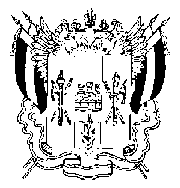 ТЕРРИТОРИАЛЬНАЯ ИЗБИРАТЕЛЬНАЯ КОМИССИЯГ. ТАГАНРОГА (ВОСТОЧНАЯ) РОСТОВСКОЙ ОБЛАСТИПОСТАНОВЛЕНИЕ11 мая 2022 г.										№ 32-2г. ТаганрогОб утрате полномочий членов Территориальной избирательной комиссии города Таганрога (восточная) с правом совещательного голосаВ соответствии с частями 1, 5 статьи 9 Федерального закона от 14.03.2022 № 60-ФЗ «О внесении изменений в отдельные законодательные акты Российской Федерации», Территориальная избирательная комиссия города Таганрога (восточная) Ростовской областиПОСТАНОВЛЯЕТ:Признать с 14.03.2022 утратившими полномочия членов Территориальной избирательной комиссии города Таганрога (восточная) Ростовской области с правом совещательного голоса.Аннулировать удостоверения установленного образца, выданные членам Территориальной избирательной комиссии города Таганрога (восточная) Ростовской области с правом совещательного голоса. Ввести в базу данных ГАС «Выборы» сведения, связанные с утратой полномочий члена комиссии с правом совещательного голоса.Разместить настоящее постановление на сайте Территориальной избирательной комиссии города Таганрога (восточная) Ростовской области в информационно – телекоммуникационной сети «Интернет».Председатель комиссии						В.Г. Ерасов Секретарь комиссии							Ю.В. Романенко